MATRIZ DE RIESGOS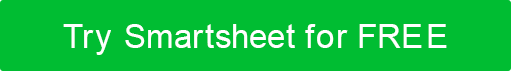 RIESGO CLASIFICACIÓN LLAVEBAJOMEDIOALTOEXTREMORIESGO CLASIFICACIÓN LLAVE0 – ACEPTABLE1 – ALARP tan bajo como sea razonablemente posible2 – GENERALMENTE INACEPTABLE3 – INTOLERABLERIESGO CLASIFICACIÓN LLAVE–––––––––––––––––––––––––––RIESGO CLASIFICACIÓN LLAVESEVERIDAD ACEPTABLETOLERABLEINDESEABLEINTOLERABLEPROBABILIDAD POCO O NINGÚN EFECTO EN EL EVENTOLOS EFECTOS SE SIENTEN, PERO NO SON CRÍTICOS PARA EL RESULTADOGRAVES REPERCUSIONES EN EL CURSO DE ACCIÓN Y LOS RESULTADOSPODRÍA RESULTAR EN UN DESASTREIMPROBABLEBAJOMEDIOMEDIOALTOES POCO PROBABLE QUE OCURRA EL RIESGO– 1 –– 4 –– 6 –– 10 –POSIBLEBAJOMEDIOALTOEXTREMOES PROBABLE QUE OCURRA UN RIESGO– 2 –– 5 –– 8 –– 11 –PROBABLEMEDIOALTOALTOEXTREMOEL RIESGO OCURRIRÁ– 3 –– 7 –– 9 –– 12 –RENUNCIACualquier artículo, plantilla o información proporcionada por Smartsheet en el sitio web es solo para referencia. Si bien nos esforzamos por mantener la información actualizada y correcta, no hacemos representaciones o garantías de ningún tipo, expresas o implícitas, sobre la integridad, precisión, confiabilidad, idoneidad o disponibilidad con respecto al sitio web o la información, artículos, plantillas o gráficos relacionados contenidos en el sitio web. Por lo tanto, cualquier confianza que deposite en dicha información es estrictamente bajo su propio riesgo.